 КАРАР	                                                                                       РЕШЕНИЕ              10 апрель 2015 й.                          № 468                    10 апреля 2015г.О внесении изменений в решение Совета сельского поселения Максим-Горьковский сельсовет муниципального района Белебеевский район Республики Башкортостан от 26 декабря 2014 года № 431 «О бюджете сельского поселения Максим - Горьковский сельсовет муниципального  района Белебеевский район Республики Башкортостан на 2015 год и на плановый период 2016 и 2017 годов»  	Совет сельского поселения Максим-Горьковский сельсовет муниципального района Белебеевский район Республики Башкортостан  решил:1. Внести в решение Совета сельского поселения Максим-Горьковский сельсовет муниципального района Белебеевский район Республики Башкортостан от 26 декабря 2014 года № 431«О бюджете сельского поселения Максим-Горьковский сельсовет муниципального  района Белебеевский район Республики Башкортостан на 2015 год и на плановый период 2016 и 2017 годов»   следующие изменения:     1.1 П.1 изложить в следующей редакции:          прогнозируемый общий объем доходов бюджета сельского поселения Максим-Горьковский сельсовет  в сумме  7015,4 тыс.рублей.         общий объем расходов бюджета сельского поселения Максим-Горьковский сельсовет в сумме 7510,2 тыс.руб;прогнозируемый дефицит бюджета сельского поселения Максим-Горьковский сельсовет в сумме 494,8 тыс.рублей. Утвердить источники финансирования дефицита бюджета сельского поселения Максим-Горьковский сельсовет муниципального района Белебеевский район Республики Башкортостан согласно приложению №2 к настоящему решению». 1.2  В приложении 8:а)строки:                                                                                             (тыс.руб.)                                               б)изложитьвследующейредакции:                                                        (тыс.руб.)                       1.3. В приложении 10:               а) строки: б) изложить в следующей редакции:. Утвердить изменения, вносимые в течение  2015 года в сводную роспись  бюджета сельского поселения Максим-Горьковский сельсовет муниципального района Белебеевский район Республики Башкортостан.	        	3. Данное решение обнародовать на информационном стенде сельской администрации по адресу: с.ЦУП им. М.Горький, ул.Садовая д.3       4.  Контроль за выполнением настоящего решения возложить на постоянную комиссию по бюджету, налогам, вопросам собственности Совета сельского поселения Максим-Горьковский сельсовет муниципального района Белебеевский район Республики Башкортостан Глава сельского поселения                                     Н.К.КрасильниковаГлава сельского поселения                                     Н.К.Красильникова№ 468«10» апреля 2015г.РАЗБИВКА ПО КОДАМ БЮДЖЕТНОЙ КЛАССИФИКАЦИИ                      к Решению Совета №468   «10» апреля 2015г.  Главный бухгалтер:                                  О.П.КапитоноваБАШКОРТОСТАН   РЕСПУБЛИКА3ЫБ2л2б2й районы муниципаль райлныны8Максим-Горький ауыл  Советы ауыл  бил2м23е  Советы.Горький ис. ПУЙ ауылы, Бакса  урамы, 3          Тел. 2-07-40, факс: 2-08-98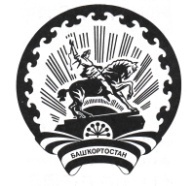 РЕСПУБЛИКА   БАШКОРТОСТАНСовет  сельского поселенияМаксим – Горьковский  сельсоветмуниципального района  Белебеевский район452014, с. ЦУП им. М, Горького, ул. Садовая, д.3         Тел. 2-08-98, факс: 2-08-98НаименованиеРзПрСумма 123Всего7101,8Аппараты органов государственной власти Республики Башкортостан01041228,6НАЦИОНАЛЬНАЯ ЭКОНОМИКА0400250,0ЖИЛИЩНО-КОММУНАЛЬНОЕ ХОЗЯЙСТВО0500759,3МЕЖБЮДЖЕТНЫЕ ТРАНСФЕРТЫ ОБЩЕГО ХАРАКТЕРА БЮДЖЕТАМ СУБЪЕКТОВ РОССИЙСКОЙ ФЕДЕРАЦИИ И МУНИЦИПАЛЬНЫХ ОБРАЗОВАНИЙ140015,0НаименованиеРзПрСумма 123Всего7510,2Аппараты органов государственной власти Республики Башкортостан01041248,4НАЦИОНАЛЬНАЯ ЭКОНОМИКА0400314,1ЖИЛИЩНО-КОММУНАЛЬНОЕ ХОЗЯЙСТВО0500909,3МЕЖБЮДЖЕТНЫЕ ТРАНСФЕРТЫ ОБЩЕГО ХАРАКТЕРА БЮДЖЕТАМ СУБЪЕКТОВ РОССИЙСКОЙ ФЕДЕРАЦИИ И МУНИЦИПАЛЬНЫХ ОБРАЗОВАНИЙ1400189,4 (тыс. рублей) (тыс. рублей) (тыс. рублей) (тыс. рублей) (тыс. рублей)НаименованиеВед-воЦсрВРСуммаНаименованиеВед-воЦсрВРСумма12345ВСЕГО7101,8Аппараты органов государственной власти Республики Башкортостан010429002042001228,6НАЦИОНАЛЬНАЯ ЭКОНОМИКА04002100315200250,0ЖИЛИЩНО-КОММУНАЛЬНОЕ ХОЗЯЙСТВО05002400000759,3Коммунальное хозяйство0502240035124455,00МЕЖБЮДЖЕТНЫЕ ТРАНСФЕРТЫ ОБЩЕГО ХАРАКТЕРА БЮДЖЕТАМ СУБЪЕКТОВ РОССИЙСКОЙ ФЕДЕРАЦИИ И МУНИЦИПАЛЬНЫХ ОБРАЗОВАНИЙ1400997400 50015,0 (тыс. рублей) (тыс. рублей) (тыс. рублей) (тыс. рублей) (тыс. рублей)НаименованиеВед-воЦсрВРСуммаНаименованиеВед-воЦсрВРСумма12345ВСЕГО7510,2Аппараты органов государственной власти Республики Башкортостан010429002042001248,4НАЦИОНАЛЬНАЯ ЭКОНОМИКА04002100315200314,1ЖИЛИЩНО-КОММУНАЛЬНОЕ ХОЗЯЙСТВО05002400000909,3Коммунальное хозяйство05022400351244205,00МЕЖБЮДЖЕТНЫЕ ТРАНСФЕРТЫ ОБЩЕГО ХАРАКТЕРА БЮДЖЕТАМ СУБЪЕКТОВ РОССИЙСКОЙ ФЕДЕРАЦИИ И МУНИЦИПАЛЬНЫХ ОБРАЗОВАНИЙ1400997400 500189,4Приложение 2Приложение 2Приложение 2Приложение 2к решению Совета сельского поселения Максим-Горьковский сельсовет  к решению Совета сельского поселения Максим-Горьковский сельсовет  к решению Совета сельского поселения Максим-Горьковский сельсовет  к решению Совета сельского поселения Максим-Горьковский сельсовет  муниципального района Белебеевский район Республики Башкортостанмуниципального района Белебеевский район Республики Башкортостанмуниципального района Белебеевский район Республики Башкортостанмуниципального района Белебеевский район Республики Башкортостанот 26 декабря 2014 года № 431от 26 декабря 2014 года № 431от 26 декабря 2014 года № 431от 26 декабря 2014 года № 431«О бюджете сельского поселения Максим-Горьковский сельсовет  «О бюджете сельского поселения Максим-Горьковский сельсовет  «О бюджете сельского поселения Максим-Горьковский сельсовет  «О бюджете сельского поселения Максим-Горьковский сельсовет  муниципального района Белебеевский район Республики Башкортостанмуниципального района Белебеевский район Республики Башкортостанмуниципального района Белебеевский район Республики Башкортостанмуниципального района Белебеевский район Республики Башкортостанна 2015 год и плановый период 2016 и 2017 годов»на 2015 год и плановый период 2016 и 2017 годов»на 2015 год и плановый период 2016 и 2017 годов»на 2015 год и плановый период 2016 и 2017 годов»Источники  финансирования  дефицита бюджета сельского поселения Максим-Горьковский сельсовет муниципального района Белебеевский район Республики Башкортостан на 2015 годИсточники  финансирования  дефицита бюджета сельского поселения Максим-Горьковский сельсовет муниципального района Белебеевский район Республики Башкортостан на 2015 годИсточники  финансирования  дефицита бюджета сельского поселения Максим-Горьковский сельсовет муниципального района Белебеевский район Республики Башкортостан на 2015 годИсточники  финансирования  дефицита бюджета сельского поселения Максим-Горьковский сельсовет муниципального района Белебеевский район Республики Башкортостан на 2015 год(тыс.рублей)Код бюджетной классификации Российской ФедерацииНаименование кода бюджетной  классификации Наименование кода бюджетной  классификации сумма01 00 00 00 00 0000 000Источники  внутреннего финансирования дефицитов  бюджетовИсточники  внутреннего финансирования дефицитов  бюджетов494,801 05 00 00 00 0000 000Изменение остатков  средств на счетах по учету средств бюджетаИзменение остатков  средств на счетах по учету средств бюджета494,8Итого источников финансирования дефицита бюджета494,8КБКВсего 2кварталПримечание\0105020110\791\0000\002\408394,83408394,83Итого доходов408394,83408394,83\0104\791\29\0\0204\852\290.1.2\ФЗ131-03 _2\\РП-А-0100\2.00.000.000\\19845,00198845,00Для оплаты нд по НДС и прибыли от продажи служебного л/авто, увеличение оплаты по водному объекту 0412\791\22\0\0333\244\226.2\ФЗ131-03_117\\РП-А-2900\2.00.000.000\\64127,8564127,85Меж. План по лесам, разработка схемы располож. Земучастка на кадастр.плане под строит.гаража для пожар. Машины1403\791\02\0\7400\540\251.1\ ФЗ131-03_39\\РП-Б-0100\2.00.000.000\\174421,98174421,98«Правила землепользования и застройки сельского поселения»0502\791\24\0\0356\244\226.10\ФЗ131-03_125\\РП-А-1100\2.00.000.000\\50000,0050000,00Оплата договоров ГПХ по водопроводу0502\791\24\0\0356\244\340.3\ФЗ131-03_125\\РП-А-1100\2.00.000.000\\100000,00100000,00Приобретение материалов для ремонта водопровода408394,83408394,83